APPLICATION FORM ACADEMIC YEAR 2016/2017FIELD OF STUDY: PERSONAL DATASENDING INSTITUTIONRECEIVING INSTITUITIONLANGUAGE COMPETENCEWORK EXPERIENCE RELATED TO CURRENT STUDY (if relevant – not necessary)PREVIOUS AND CURRENT STUDYSTATUS AT RECEIVING INSTITUTION:Please fill in the form in the English language and return to:International Relations OfficePalacký UniversityKřížkovského 8771 47 OlomoucCzech RepublicPlease, upload your photo here:By May 31 for winter semester /whole academic yearInternational Relations OfficePalacký UniversityKřížkovského 8771 47 OlomoucCzech RepublicPlease, upload your photo here:By October 31 for summer semesterInternational Relations OfficePalacký UniversityKřížkovského 8771 47 OlomoucCzech RepublicPlease, upload your photo here:(scanned copies as well as the hard copies sent by post are accepted)e-mail: stepanka.bublikova@upol.cztel:  +420-58-563 1113Please, upload your photo here:Family name:First name:Gender:Date of birth:Date of birth:Birth Identification Number (only students from Slovakia)Birth Identification Number (only students from Slovakia)Birth Identification Number (only students from Slovakia)Birth Identification Number (only students from Slovakia)Passport number:Nationality:Permanent address:Street: Street: Number: Number: City: City: ZIP code: ZIP code: Country:E-mail address:Telephone number:Home institution:Institutional contact person at a home institutionInstitutional contact person at a home institutionName:Phone:Email:Departmental contact person at a home institutionDepartmental contact person at a home institutionName:Phone:Email:Study at Palacký University:Study at Palacký University:Study at Palacký University:Faculty: Faculty: Faculty: Department: Department: Department: Period of study:From: To: Duration of stay (months):Number of expected ECTS credits:Semester (please mark):  Winter semester   Summer semester Briefly state the reasons why you wish to study abroad:Mother tongue: Language of instruction at home institution (if different): Mother tongue: Language of instruction at home institution (if different): Mother tongue: Language of instruction at home institution (if different): Mother tongue: Language of instruction at home institution (if different): Mother tongue: Language of instruction at home institution (if different): Mother tongue: Language of instruction at home institution (if different): Mother tongue: Language of instruction at home institution (if different): Other languagesI am currently studying this languageI am currently studying this languageI have sufficient knowledge to follow lecturesI have sufficient knowledge to follow lecturesI would have sufficient knowledge to follow lectures if I had some extra preparationI would have sufficient knowledge to follow lectures if I had some extra preparationyesnoyesnoyesnoType of work experienceFirm/organisationDatesCountryDiploma/degree which you are currently studying for: Number of higher education study years prior to departure abroad: Have you already been studying abroad?                Yes             No If Yes, when? at which institution? We hereby acknowledge receipt of the application and  the proposed learning agreement.We hereby acknowledge receipt of the application and  the proposed learning agreement.The above-mentioned student is                               Responsible Person´s signature...........................................................................Date: .................................................................provisionally accepted at our institutionnot accepted at our institutionInstitutional coordinator’s signature......................................................................................Date ..............................................................................Send this application with enclosed documents: ECTS Learning AgreementAccommodation Request FormOrientation Week Registration FormTranscript of Records (optional)Send this application with enclosed documents: ECTS Learning AgreementAccommodation Request FormOrientation Week Registration FormTranscript of Records (optional)by e-mail: stepanka.bublikova@upol.cz(Incoming student coordinator)Deadlines:Winter semester / whole academic year – May 31 Summer semester – October 31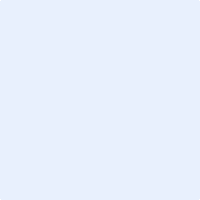 